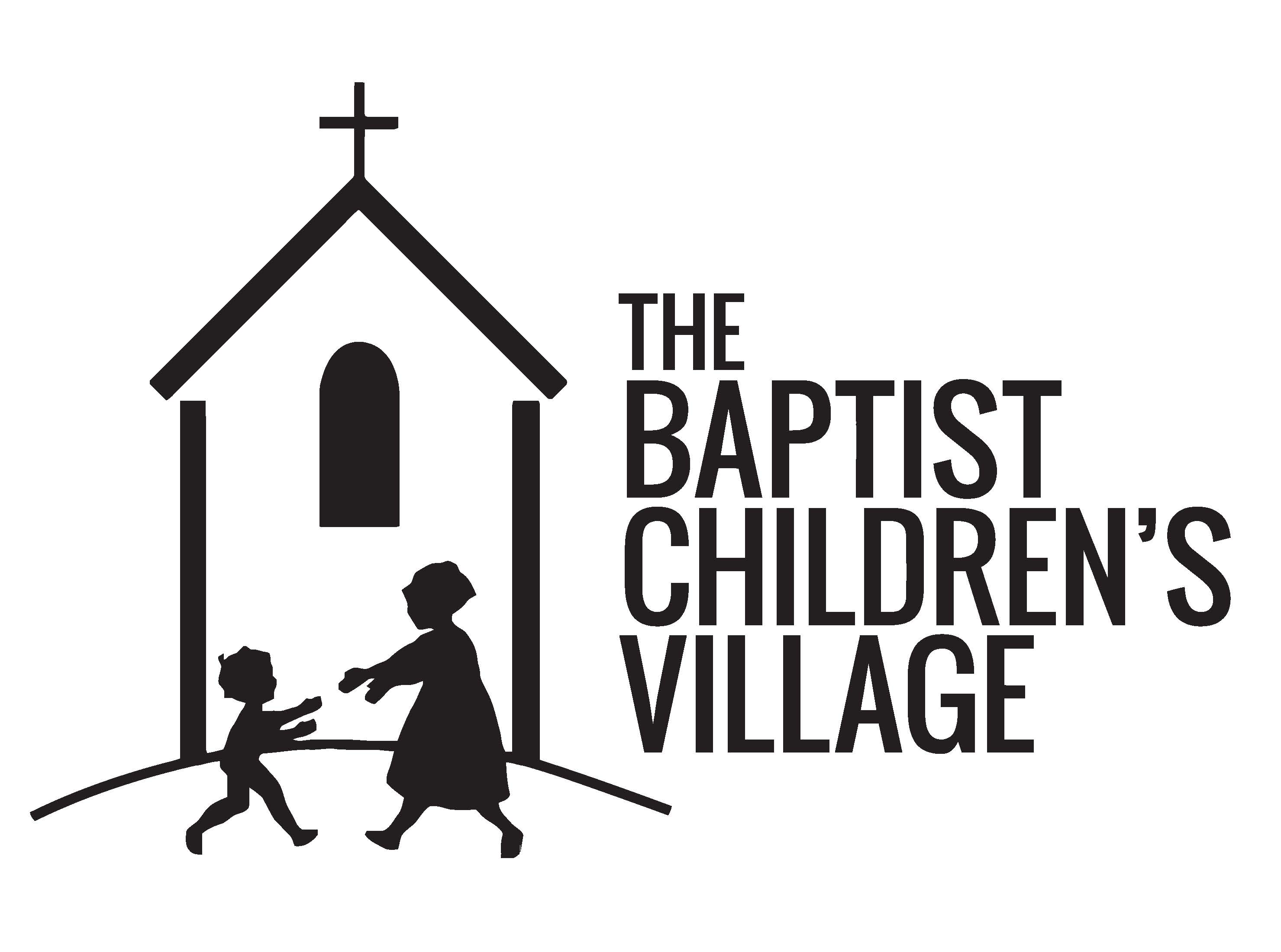 
Immune Boosters 
Multi-Vitamins 
(Gummies and Chewable)
Fresh Fruit (Apple, Pineapple, Grape, Orange)
Fruit Juice
Canned Fruit (100% Juice)
Dried Fruit (Cranberries, BlueberriesKids' Favorites  
Spaghetti Sauce/Spaghetti
Goldfish/Snack Crackers
Gummy Fruit Candies
Nutella
Gum (Sugar Free)
Kosher Dill PicklesBuild A Bathroom Basket/Laundry Hamper 
 Bath Towel & Wash Cloth Toilet Tissue
Toilet Brush 
Toilet Cleansers/Deodorizers 
Soap or Body Wash
DeodorantShampoo & Conditioner

Breakfast Box  
Variety Oatmeal (Instant/ Regular)
Grits 
Pop Tarts/Breakfast Bars
Muffin Mixes 
Biscuit/Pancake Mixes 
Jelly/Syrup (No High Fructose) Juice (With Vitamin C) 
Cereal (Preferably Whole Grain like Honey Nut Cheerios, Raisin Bran, Honey Bunches of Oats, Honey Grahams, Cheerios
(Generic Brands are fine)  Cleaning Supplies  
 Lysol disinfectant cleaners
Tub/tile mildew/stain cleaners
Disinfectant Spray 
Dish Detergent 
Dishwasher Detergent 
(Prefer gel types)
Lemon AmmoniaSnacks/Drinks 
Nabs/Crackers
Teddy Grahams/Goldfish
Variety Chips (Tortilla, Doritos, Cheetos)
Sports Drinks 
Juice Boxes/Capri Sun
Protein Bars/Nutrigrain Bars
Raisins
Mixed NutsMovie Night  
G or PG Rated DVD's or Movie Theater Passes
 Popcorn/Snacks
Pudding/Jello Snacks
Drinks (Sodas-Sprite, Rootbeer, 7-Up, Orange, Grape)
Assorted Chocolate (Snack Size)Fruity CandyHoliday Baking 
Biscuit Mix
Salt/PepperSugar
Chocolate/Butterscotch Chips
Sweetened Condensed Milk
Evaporated Milk
Pie Fillings
Nuts (pecans, walnuts, almonds, etc.)
Pie Shells 
   (graham cracker & regular)
Rice Krispies
Marshmallows


Kitchen Essentials  
Garbage bags 
(13-gal, 30 & 33-gal)
Plastic wrap/Parchment Paper Foil 
Paper plates/Cups/Plastic Ware for Picnics
Storage & Freezer bags (sandwich, quart, gallon)
Paper TowelsBaby/Hand Wipes

Laundry Supplies  
Laundry Detergent (Liquid)
Laundry stain remover
Bleach 
Dryer Sheets 
Fabric Softener
BoraxHolidays Needs 
Batteries (AA, AAA, D, C, 9-Volt) 
Movie Passes
Museum Tickets
Hot Chocolate Mix/Ovaltine
Gift Cards
   Walmart
   Best Buy   Lowes/Home Depot
   J C Penney
   Chick Fil A
   Pizza Hut/Mazzio’s
   Little Caesars
   McDonald's/Wendy’s
   Burger King/Sonic
   Cracker Barrel
   Barnes & Nobles

(These are ideas.  Any chain restaurant/store works for our statewide campuses)